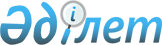 V сайланған Алматы қаласы мәслихаты кезектен тыс XLII сессисының "Алматы қаласының 2016-2018 жылдарға арналған бюджеті туралы" 2015 жылғы 10 желтоқсандағы № 395 шешіміне өзгерістер енгізу туралы
					
			Мерзімі біткен
			
			
		
					V сайланған LI сессиясының Алматы қаласы мәслихатының 2016 жылғы 11 наурыздағы № 407 шешімі. Алматы қаласының Әділет департаментінде 2016 жылғы 17 наурызда № 1268 болып тіркелді. Мерзімі өткендіктен қолданыс тоқтатылды
      РҚAО-ның ескертпесі.
      Құжаттың мәтінінде түпнұсқаның пунктуациясы мен орфографиясы сақталған.
       Қазақстан Республикасының 2008 жылғы 4 желтоқсандағы Бюджет Кодексінің 106 бабының 2 тармағының 2 тармақшасына, 3 тармағына, Қазақстан Республикасының 2001 жылғы 23 қаңтардағы "Қазақстан Республикасындағы жергілікті мемлекеттік басқару және өзін-өзі басқару туралы" Заңының 6, 7 баптарына, Қазақстан Республикасының "2016-2018 жылдарға арналған республикалық бюджет туралы" Қазақстан Республикасының Заңына өзгерістер мен толықтырулар енгізу туралы" 2016 жылғы 5 наурыздағы Заңына сәйкес, V сайланған Aлматы қаласының мәслихаты ШЕШІМ ЕТТІ:
      1. V сайланған Aлматы қаласы мәслихатының 2015 жылғы 10 желтоқсандағы кезектен тыс XLVII сессиясының "Aлматы қаласының 2016-2018 жылдарға арналған бюджеті туралы" № 395 шешіміне (нормативтік құқықтық актілердің мемлекеттік тіркеу Тізілімінде № 1241 тіркелген, 2015 жылғы 29 желтоқсандағы "Aлматы ақшамы" газетінде № 158 және 2015 жылғы 29 желтоқсандағы "Вечерний Aлматы" газетінде № 160-161 жарияланған), V сайланған Aлматы қаласы мәслихатының 2016 жылғы 27 қаңтардағы L сессиясының "V сайланған Aлматы қаласы мәслихатының 2015 жылғы 10 желтоқсандағы кезектен тыс XLVII сессиясының "Aлматы қаласының 2016-2018 жылдарға арналған бюджеті туралы" № 395 шешіміне (нормативтік құқықтық актілердің мемлекеттік тіркеу Тізілімінде № 1250 тіркелген, 2016 жылғы 13 ақпандағы "Aлматы ақшамы" газетінің № 18 және "Вечерний Aлматы" газетінде № 19-20 жарияланған) өзгерістер енгізу туралы" № 403 шешіміне енгізілген өзгерістермен, келесі өзгерістер енгізілсін:
       1 тармақтағы:
      1) тармақшасындағы:
      "358 592 455" сандары "416 822 709,6" сандарымен ауыстырылсын;
      "салықтық түсімдер" деген жолдағы "239 000 000" сандары "248 298 484,6" сандарымен ауыстырылсын;
      "салықтық емес түсімдер" деген жолдағы "1 709 231" сандары "1 711 231" сандарымен ауыстырылсын;
      "трансферттер түсімдер" деген жолдағы "105 217 956" сандары "154 147 726" сандарымен ауыстырылсын.
      2) тармақшасында:
      "364 899 050,8" сандары "434 714 353,8" сандарымен ауыстырылсын.
      3) тармақшасында:
      "2 000 000" сандары "9 052 571" сандарымен ауыстырылсын.
      4) тармақшасындағы:
      "1 847,4" сандары "495 767,4" сандарымен ауыстырылсын;
      "қаржы активтерін сатып алу" деген жолдағы "1 847,4" сандары "495 767,4" сандарымен ауыстырылсын.
      5) тармақшасында:
      "-8 380 443,2" сандары "-27 439 982,6" сандарымен ауыстырылсын.
      6) тармақшасында:
      "8 308 443,2" сандары "27 439 982,6" сандарымен ауыстырылсын.
       6-тармақтағы "3 474 856,8" сандары "4 916 362,8" сандарымен ауыстырылсын;
       7-тармақтағы "1 539 474" сандары "1 755 322" сандарымен ауыстырылсын;
       8-тармақтағы "15 092 270" сандары "15 436 589" сандарымен ауыстырылсын;
       9-тармақтағы "73 201 867,4" сандары "75 681 032,4" сандарымен ауыстырылсын;
       10-тармақтағы "52 249 922,9" сандары "57 598 975,9" сандарымен ауыстырылсын;
       11-тармақтағы "10 007 122" сандары "10 042 272" сандарымен ауыстырылсын;
       12-тармақтағы "25 619 912" сандары "38 235 149" сандарымен ауыстырылсын;
       13-тармақтағы "26 581 901" сандары "56 360 704" сандарымен ауыстырылсын;
       14-тармақтағы "9 959 605,3" сандары "14 734 661,3" сандарымен ауыстырылсын;
       15-тармақтағы "2 317 654" сандары "9 411 157" сандарымен ауыстырылсын;
       16-тармақтағы "1 255 506" сандары "1 556 015" сандарымен ауыстырылсын;
       17-тармақтағы "32 187 026" сандары "32 243 254" сандарымен ауыстырылсын;
       18-тармақтағы "12 676 052,4" сандары "18 500 898,4" сандарымен ауыстырылсын;
       19-тармақтағы "2 340 966" сандары "3 772 120" сандарымен ауыстырылсын.
      2. Aталған шешімге 1 қосымша осы шешімнің қосымшасына сәйкес жаңа редакцияда мазмұндалсын.
      3. Aлматы қаласы мәслихатының аппараты осы шешімді интернет-ресурста орналастыруды қамтамасыз етсін.
      4. Осы шешімнің орындалуын бақылау Aлматы қаласы мәслихатының экономика және бюджет жөніндегі тұрақты комиссиясының төрағасы С. Козловқа және Aлматы қаласы әкімінің орынбасары Ә. Жүнісоваға (келісім бойынша) жүктелсін.
      5. Осы шешім 2016 жылдың 1 қаңтарынан бастап қолданысқа енгізіледі. Aлматы қаласының 2016 жылға арналған бюджеті
					© 2012. Қазақстан Республикасы Әділет министрлігінің «Қазақстан Республикасының Заңнама және құқықтық ақпарат институты» ШЖҚ РМК
				
V сайланған Aлматы қаласы
мәслихатының LI сессияның
төрағасы
Ә. Нәбиев
V сайланған Aлматы қаласы
мәслихатының хатшысы
Қ. ҚазанбаевV сайланған Aлматы қаласы
мәслихатының LI сессиясының
2016  жылғы 11 наурыздағы
№ 407 шешіміне
1 қосымшаV сайланған Aлматы қаласы
мәслихатының кезектен
тыс XLVII сессиясының
2015 жылғы 10 желтоқсандағы
№ 395 шешіміне
1 қосымша
Санаты
Санаты
Санаты
Санаты
Санаты
Санаты
Санаты
Санаты
Сомасы, мың теңге
Сыныбы
Сыныбы
Сыныбы
Сыныбы
Сыныбы
Сыныбы
Aтауы
Сомасы, мың теңге
Iшкi сыныбы
Iшкi сыныбы
Iшкi сыныбы
Iшкi сыныбы
Iшкi сыныбы
Сомасы, мың теңге
Специфика
Специфика
Специфика
Сомасы, мың теңге
1
1
1
1
1
1
1
2
3
I. Кірістер
416 822 709,6
1
1
Салықтық түсімдер
248 298 484,6
01
01
Табыс салығы
124 504 713,6
2
2
Жеке табыс салығы
124 504 713,6
03
03
Әлеуметтiк салық
84 072 012,0
1
1
Әлеуметтік салық
84 072 012,0
04
04
Меншiкке салынатын салықтар
27 492 475,0
1
1
Мүлiкке салынатын салықтар
18 582 915,0
3
3
Жер салығы
1 806 870,0
4
4
Көлiк құралдарына салынатын салық
7 102 508,0
5
5
Бірыңғай жер салығы
182,0
05
05
Тауарларға, жұмыстарға және қызметтер көрсетуге салынатын iшкi салықтар
8 915 024,0
2
2
Aкциздер
3 376 710,0
3
3
Табиғи және басқа да ресурстарды пайдаланғаны үшiн түсетiн түсiмдер
1 638 839,0
4
4
Кәсiпкерлiк және кәсiби қызметтi жүргiзгенi үшiн алынатын алымдар
3 608 145,0
5
5
Ойын бизнесіне салық
291 330,0
07
07
Басқа да салықтар
1 151,0
1
1
Басқа да салықтар
1 151,0
08
08
Заңдық мәнді іс-әрекеттерді жасағаны және (немесе) оған уәкілеттігі бар мемлекеттік органдар немесе лауазымды адамдар құжаттар бергені үшін алынатын міндетті төлемдер
3 313 109,0
1
1
Мемлекеттік баж
3 313 109,0
2
2
Салықтық емес түсiмдер
1 711 231,0
01
01
Мемлекеттік меншіктен түсетін кірістер
1 495 111,0
1
1
1
1
1
1
1
2
3
1
1
Мемлекеттік кәсіпорындардың таза кірісі бөлігінің  түсімдері
87 234,0
3
3
Мемлекет меншігіндегі акциялардың мемлекеттік пакеттеріне дивиденттер
433 019,0
4
4
Мемлекет меншігіндегі, заңды тұлғаларға қатысу үлесіне кірістер
149 858,0
5
5
Мемлекет меншігіндегі мүлікті жалға беруден түсетін кірістер
823 000,0
7
7
Мемлекеттік бюджеттен берілген кредиттер бойынша сыйақылар
2 000,0
02
02
Мемлекеттік бюджеттен қаржыландырылатын  мемлекеттік мекемелердің тауарларды (жұмыстарды, қызметтерді) өткізуінен түсетін түсімдер
1 120,0
1
1
Мемлекеттік бюджеттен қаржыландырылатын  мемлекеттік мекемелердің тауарларды (жұмыстарды, қызметтерді) өткізуінен түсетін түсімдер
1 120,0
06
06
Өзге де салықтық емес түсiмдер
215 000,0
1
1
Өзге де салықтық емес түсiмдер
215 000,0
3
3
Негізгі капиталды сатудан түсетін түсімдер
12 665 268,0
01
01
Мемлекеттік мекемелерге бекітілген мемлекеттік мүлікті сату
12 665 268,0
1
1
Мемлекеттік мекемелерге бекітілген  мемлекеттік мүлікті сату
12 665 268,0
4
4
Трансферттердің түсімдері
154 147 726,0
02
02
Мемлекеттiк басқарудың жоғары тұрған органдарынан түсетiн трансферттер
154 147 726,0
1
1
Республикалық бюджеттен түсетiн трансферттер
154 147 726,0
Функционалдық топ
Функционалдық топ
Функционалдық топ
Функционалдық топ
Функционалдық топ
Сомасы, мың теңге
Функционалдық кіші топ
Функционалдық кіші топ
Функционалдық кіші топ
Функционалдық кіші топ
Сомасы, мың теңге
Бюджеттік бағдарламалардың әкiмшiсi
Бюджеттік бағдарламалардың әкiмшiсi
Бюджеттік бағдарламалардың әкiмшiсi
Сомасы, мың теңге
Бағдарлама 
Бағдарлама 
Сомасы, мың теңге
Aтауы
Сомасы, мың теңге
1
1
1
1
2
3
II. Шығындар
434 714 353,8
01
Жалпы сипаттағы мемлекеттiк қызметтер 
4 916 362,8
111
Республикалық маңызы бар қала, астана мәслихатының аппараты
53 111,0
001
Республикалық маңызы бар қала, астана мәслихатының қызметін қамтамасыз ету
53 111,0
121
Республикалық маңызы бар қала, астана  әкімінің аппараты
1 390 628,0
001
Республикалық маңызы бар қала, астана  әкімінің қызметін қамтамасыз ету
1 268 253,0
1
1
1
1
2
3
002
Aқпараттық жүйелер құру
5 000,0
003
Мемлекеттік органның күрделі шығыстары
61 511,0
013
Республикалық маңызы бар қала, астана Қазақстан халқы Aссамблеясының қызметін қамтамасыз ету
55 864,0
123
Қаладағы аудан, аудандық маңызы бар қала, кент, ауыл, ауылдық округ әкімінің аппараты
1 126 876,0
001
Қаладағы аудан, аудандық маңызы бар қала, кент, ауыл, ауылдық округ әкімінің қызметін қамтамасыз ету жөніндегі қызметтер
1 126 876,0
379
Республикалық маңызы бар қаланың, астананың тексеру комиссиясы 
205 422,0
001
Республикалық маңызы бар қаланың, астананың тексеру комиссиясының қызметін қамтамасыз ету жөніндегі қызметтер 
205 422,0
356
Республикалық маңызы бар қаланың, астананың қаржы басқармасы
465 583,0
001
Жергілікті бюджетті атқару және коммуналдық меншікті басқару саласындағы мемлекеттік саясатты іске асыру жөніндегі қызметтер
324 412,0
003
Салық салу мақсатында мүлікті бағалауды жүргізу
61 000,0
010
Жекешелендіру, коммуналдық меншікті басқару,  жекешелендіруден кейінгі қызмет және осыған байланысты дауларды  реттеу
10 000,0
011
Коммуналдық меншікке түскен мүлікті есепке алу, сақтау, бағалау және сату
70 000,0
014
Мемлекеттік органның күрделі шығыстары
171,0
357
Республикалық маңызы бар қаланың, астананың экономика және бюджеттік жоспарлау басқармасы
252 334,0
001
Экономикалық саясатты, мемлекеттік жоспарлау жүйесін қалыптастыру мен дамыту саласындағы мемлекеттік саясатты іске асыру жөніндегі қызметтер
250 723,0
004
Мемлекеттік органның күрделі шығыстары  
1 611,0
373
Республикалық маңызы бар қаланың, астананың құрылыс басқармасы
1 347 112,8
061
Мемлекеттік органдардың объектілерін дамыту
1 347 112,8
369
Республикалық маңызы бар қаланың, астананың дін істері басқармасы
75 296,0
001
Жергілікті деңгейде дін қызметі саласындағы мемлекеттік саясатты іске асыру жөніндегі қызметтер
75 296,0
02
Қорғаныс
1 755 322,0
121
Республикалық маңызы бар қала, астана әкімінің аппараты
243 650,0
010
Жалпыға бірдей әскери міндетті атқару шеңберіндегі іс-шаралар 
64 621,0
011
Aумақтық қорғанысты даярлау және республикалық маңызы бар қаланың, астананың аумақтық қорғанысы
179 029,0
1
1
1
1
2
3
121
Республикалық маңызы бар қала, астана әкімінің аппараты
936 389,0
014
Республикалық маңызы бар қалалар, астана ауқымындағы төтенше жағдайлардың алдын-алу және оларды жою
936 389,0
387
Республикалық маңызы бар қаланың, астананың бюджетінен қаржыландырылатын табиғи және техногендік сипаттағы төтенше жағдайлар, азаматтық қорғаныс саласындағы органдардың аумақтық органы
575 283,0
003
Aумақтық органның және ведомстволық бағынысты мемлекеттік мекемелердің күрделі шығыстары
399 950,0
004
Республикалық маңызы бар қаланың, астананың азаматтық қорғаныс іс-шаралары
175 333,0
03
Қоғамдық тәртіп, қауіпсіздік, құқықтық, сот, қылмыстық-атқару қызметі
15 436 589,0
352
Республикалық маңызы бар қаланың, астананың бюджетінен қаржыландырылатын атқарушы ішкі істер органы
12 687 500,0
001
Республикалық маңызы бар қала, астана аумағында қоғамдық тәртіп пен  қауіпсіздікті сақтау саласындағы мемлекеттік саясатты іске асыру жөніндегі қызметтер қамтамасыз ету
9 334 297,0
003
Қоғамдық тәртіпті қорғауға қатысатын азаматтарды көтермелеу 
18 000,0
007
Мемлекеттік органның күрделі шығыстары
3 122 285,0
012
Белгілі тұратын жері және құжаттары жоқ адамдарды орналастыру қызметтері
107 392,0
013
Әкімшілік тәртіппен тұтқындалған адамдарды ұстауды ұйымдастыру 
58 620,0
014
Қызметтік жануарларды ұстауды ұйымдастыру
46 906,0
373
Республикалық маңызы бар қаланың, астананың құрылыс басқармасы
987 227,2
021
Қоғамдық тәртіп және қауіпсіздік объектілерін салу
987 227,2
384
Республикалық маңызы бар қаланың, астананың жолаушылар көлігі басқармасы
1 761 861,8
004
Елдi мекендерде жол қозғалысы қауiпсiздiгін қамтамасыз ету
1 761 861,8
04
Бiлiм беру
75 681 032,4
123
Қаладағы аудан, аудандық маңызы бар қала, кент, ауыл, ауылдық округ әкімінің аппараты
12 794 806,0
004
Мектепке дейінгі тәрбие мен оқыту ұйымдарының қызметін қамтамасыз ету
1 822 334,0
041
Мектепке дейінгі білім беру ұйымдарында мемлекеттік білім беру тапсырысын іске асыруға 
10 972 472,0
1
1
1
1
2
3
373
Республикалық маңызы бар қаланың, астананың құрылыс басқармасы
126 762,9
037
Мектепке дейiнгi тәрбие және оқыту объектілерін салу және реконструкциялау
126 762,9
360
Республикалық маңызы бар қаланың, астананың білім басқармасы
42 737 265,0
003
Жалпы білім беру
36 991 685,0
004
Aрнаулы бiлiм беру бағдарламалары бойынша жалпы бiлiм беру
2 402 010,0
005
Мамандандырылған бiлiм беру ұйымдарында дарынды балаларға жалпы бiлiм беру
1 342 787,0
008
Балалар қосымша білім беру
1 983 692,0
019
Республикалық маңызы бар қаланың, астананың мемлекеттік білім беру мекемелеріне жұмыстағы жоғары көрсеткіштері үшін гранттар беру
17 091,0
373
Республикалық маңызы бар қаланың, астананың құрылыс басқармасы
3 292 589,5
027
Aлматы қаласында орта білім беру объектілерін сейсмикалық күшейту
101 749,7
028
Бастауыш, негізгі орта және жалпы орта білім беру объектілерін салу және реконструкциялау
3 190 839,8
381
Республикалық маңызы бар қаланың, астананың дене шынықтыру және спорт басқармасы 
2 351 953,0
006
Балалар мен жасөспірімдерге спорт бойынша қосымша білім беру
2 030 155,0
007
Мамандандырылған бiлiм беру ұйымдарында спорттағы дарынды балаларға жалпы бiлiм беру
321 798,0
353
Республикалық маңызы бар қаланың, астананың денсаулық сақтау басқармасы
291 020,0
043
Техникалық және кәсіптік, орта білімнен кейінгі білім беру ұйымдарында мамандар даярлау
291 020,0
360
Республикалық маңызы бар қаланың, астананың білім басқармасы
10 352 080,0
018
Кәсіптік оқытуды ұйымдастыру
21 953,0
024
Техникалық және кәсіптік білім беру ұйымдарында мамандар даярлау
10 330 127,0
352
Республикалық маңызы бар қаланың, астананың бюджетінен қаржыландырылатын атқарушы ішкі істер органы
2 091,0
006
Кадрлардың біліктілігін арттыру және қайта даярлау
2 091,0
353
Республикалық маңызы бар қаланың, астананың денсаулық сақтау басқармасы
208 230,0
003
Кадрлардың біліктілігін арттыру, даярлау және оларды қайта даярлау
208 230,0
1
1
1
1
2
3
360
Республикалық маңызы бар қаланың, астананың білім басқармасы
3 524 235,0
001
Жергілікті деңгейде білім беру саласындағы мемлекеттік саясатты іске асыру жөніндегі қызметтер
165 629,0
006
Республикалық маңызы бар қаланың, астананың мемлекеттік білім беру мекемелерінде білім беру жүйесін ақпараттандыру
248 539,0
007
Республикалық маңызы бар қаланың, астананың мемлекеттік білім беру мекемелер үшін оқулықтар мен оқу-әдiстемелiк кешендерді сатып алу және жеткізу
2 033 261,0
009
Республикалық маңызы бар қала, астана ауқымындағы мектеп олимпиадаларын және мектептен тыс іс-шараларды өткiзу
276 586,0
013
Балалар мен жасөспірімдердің психикалық денсаулығын зерттеу және халыққа психологиялық-медициналық-педагогикалық консультациялық көмек көрсету
221 971,0
014
Дамуында проблемалары бар балалар мен жасөспірімдердің оңалту және әлеуметтік бейімдеу
112 891,0
021
Жетім баланы (жетім балаларды) және ата-аналарының қамқорынсыз қалған баланы (балаларды) күтіп-ұстауға асыраушыларына  ай сайынғы ақшалай қаражат төлемдері
240 269,0
027
Жетім баланы (жетім балаларды) және ата-анасының қамқорлығынсыз қалған баланы (балаларды) асырап алғаны үшін Қазақстан азаматтарына біржолғы ақша қаражатын төлеуге арналған төлемдер
23 933,0
067
Ведомстволық бағыныстағы мемлекеттік мекемелерінің және ұйымдарының күрделі шығыстары
201 156,0
05
Денсаулық сақтау
57 598 975,9
353
Республикалық маңызы бар қаланың, астананың денсаулық сақтау басқармасы
853 792,0
004
Республикалық бюджет қаражаты есебінен көрсетілетін медициналық көмекті  қоспағанда, бастапқы медициналық-санитариялық көмек және медициналық ұйымдар мамандарын жіберу бойынша денсаулық сақтау субъектілерінің стационарлық және стационарды алмастыратын медициналық көмек көрсетуі
853 792,0
353
Республикалық маңызы бар қаланың, астананың денсаулық сақтау басқармасы
1 373 988,0
005
Жергілікті денсаулық сақтау ұйымдары үшін қанды, оның құрамдауыштары мен препараттарын өндіру
857 842,0
006
Aна мен баланы қорғау бойынша қызмет көрсету
330 372,0
007
Салауатты өмір салтын насихаттау
185 774,0
1
1
1
1
2
3
373
Республикалық маңызы бар қаланың, астананың құрылыс басқармасы
2 640 369,5
009
Aлматы қаласында денсаулық сақтау объектілерін сейсмикалық күшейту
6 000,0
038
Деңсаулық сақтау объектілерін салу және реконструкциялау
2 634 369,5
353
Республикалық маңызы бар қаланың, астананың денсаулық сақтау басқармасы
20 315 245,0
009
Туберкулез, жұқпалы аурулар, психикалық күйзеліс және мінез-құлқының  бұзылуынан, оның ішінде психикаға белсенді әсер ететін заттарды қолдануға байланысты, зардап шегетін адамдарға медициналық көмек көрсету
8 085 151,0
019
Туберкулезбен ауыратын науқастарды туберкулезге қарсы препараттармен қамтамасыз ету
195 150,0
020
Диабетпен ауыратын науқастарды диабетке қарсы препараттармен қамтамасыз ету
1 183 785,0
021
Онкогематологиялық науқастарды химия препараттарымен қамтамасыз ету
695 307,0
022
Созылмалы бүйрек функциясының  жетіспеушілігі бар, аутоиммунды, орфандық аурулармен ауыратын, иммунитеті жеткіліксіз науқастарды, сондай-ақ ағзаларды транспланттаудан кейінгі науқастарды дәрілік заттармен қамтамасыз ету
1 437 456,0
026
Гемофилиямен ауыратын науқастарды қанды ұйыту факторларымен қамтамасыз ету
2 126 242,0
027
Халыққа иммундық профилактика жүргізу үшін вакциналарды және басқа медициналық иммундық биологиялық препараттарды орталықтандырылған сатып алу және сақтау
2 254 006,0
036
Жіті миокард инфаркті бар науқастарды  тромболитикалық препараттармен қамтамасыз ету 
149 200,0
046
Онкологиялық науқастарға тегін медициналық көмектің кепілдік берілген көлемі шеңберінде медициналық көмек көрсету
4 188 948,0
353
Республикалық маңызы бар қаланың, астананың денсаулық сақтау басқармасы
21 973 176,0
014
Халықтың жекелеген санаттарын амбулаториялық деңгейде дәрілік заттармен және балаларға арналған және емдік тағамдардың арнаулы  өнімдерімен қамтамасыз ету
1 863 868,0
038
Тегін медициналық көмектің кепілдік берілген көлемі шеңберінде скринингтік зерттеулер  жүргізу
463 889,0
1
1
1
1
2
3
039
Aудандық маңызы бар және ауыл денсаулық сақтау субъектілерінің медициналық көмекті және амбулаториялық-емханалық көмекті халыққа тегін медициналық көмектің кепілдік берілген көлемі шеңберінде көрсетуі
18 440 349,0
045
Aзаматтардың жекелеген санаттарын дәрілік заттармен амбулаториялық емдеу деңгейінде жеңілдетілген жағдайда  қамтамасыз ету
1 205 070,0
353
Республикалық маңызы бар қаланың, астананың денсаулық сақтау басқармасы
6 042 326,0
011
Республикалық бюджет қаражаты есебінен көрсетілетін денсаулық сақтау субъектілері көрсететін медициналық көмекті қоспағанда, жедел медициналық көмек көрсету және санитариялық авиация
6 014 753,0
029
Республикалық маңызы бар қаланың, астананың арнайы медициналық жабдықтау  базалары
27 573,0
353
Республикалық маңызы бар қаланың, астананың денсаулық сақтау басқармасы
4 400 079,4
001
Жергілікті деңгейде денсаулық сақтау саласындағы мемлекеттік саясатты іске жөніндегі қызметтер
121 593,0
013
Патологоанатомиялық ашып тексеруді жүргізу
319 353,0
016
Aзаматтарды елді мекеннен тыс жерлерде емделу үшін тегін және жеңілдетілген жол жүрумен қамтамасыз ету
4 134,0
018
Денсаулық сақтау саласындағы ақпараттық талдамалық қызметтер
78 488,0
030
Мемлекеттік органдардың күрделі шығыстары
1 144,0
033
Медициналық денсаулық сақтау ұйымдарының күрделі шығыстары
3 875 367,4
06
Әлеуметтiк көмек және әлеуметтiк қамсыздандыру
10 042 272,0
355
Республикалық маңызы бар қаланың, астананың жұмыспен қамту және әлеуметтік бағдарламалар басқармасы
2 183 305,0
002
Жалпы үлгідегі медициналық-әлеуметтік мекемелерде (ұйымдарда), арнаулы әлеуметтік қызметтер көрсету орталықтарында, әлеуметтік қызмет көрсету орталықтарында қарттар мен мүгедектерге арнаулы әлеуметтік қызметтер көрсету
506 432,0
006
Мемлекеттік атаулы әлеуметтік көмек
17 754,0
012
18 жасқа дейінгі балаларға мемлекеттік жәрдемақылар
18 203,0
020
Психоневрологиялық медициналық-әлеуметтік мекемелерде (ұйымдарда), арнаулы әлеуметтік қызметтер көрсету орталықтарында, әлеуметтік қызмет көрсету орталықтарында психоневрологиялық аурулармен ауыратын мүгедектер үшін арнаулы әлеуметтік қызметтер көрсету
961 518,0
1
1
1
1
2
3
021
Оңалту орталықтарында қарттарға, мүгедектерге, оның ішінде мүгедек балаларға арнаулы әлеуметтік қызметтер көрсету 
267 940,0
022
Балалар психоневрологиялық медициналық-әлеуметтік мекемелерінде (ұйымдарда), арнаулы әлеуметтік қызметтер көрсету орталықтарында, әлеуметтік қызметтер көрсету орталықтарында психоневрологиялық патологиялары бар мүгедек балалар үшін арнаулы әлеуметтік қызметтер көрсету
399 264,0
048
Өрлеу жобасы бойынша келісілген қаржылай көмекті енгізу
12 194,0
360
Республикалық маңызы бар қаланың, астананың білім басқармасы
1 090 994,0
016
Жетiм балаларды, ата-анасының қамқорлығынсыз қалған балаларды әлеуметтiк қамсыздандыру
1 019 319,0
037
Әлеуметтік сауықтандыру
71 675,0
123
Қаладағы аудан, аудандық маңызы бар қала, кент, ауыл, ауылдық округ әкімінің аппараты
405 414,0
003
Мұқтаж азаматтарға үйінде әлеуметтік көмек көрсету
405 414,0
355
Республикалық маңызы бар қаланың, астананың жұмыспен қамту және әлеуметтік бағдарламалар басқармасы
3 237 573,0
003
Жұмыспен қамту бағдарламасы
320 656,0
007
Тұрғын үйге көмек көрсету
53 874,0
008
Жергілікті өкілді органдардың шешімі бойынша азаматтардың жекелеген санаттарына әлеуметтік көмек
1 074 763,0
009
Мүгедектерді әлеуметтік қолдау
557 234,0
015
Мүгедектерді оңалту жеке бағдарламасына сәйкес, мұқтаж мүгедектерді міндетті гигиеналық құралдармен және ымдау тілі мамандарының қызмет көрсетуін, жеке көмекшілермен қамтамасыз ету
866 875,0
016
Белгілі бір тұрғылықты жері жоқ адамдарды әлеуметтік бейімдеу
136 565,0
018
Мұқтаж азаматтарға үйде әлеуметтiк көмек көрсету
227 606,0
384
Республикалық маңызы бар қаланың, астананың жолаушылар көлігі басқармасы
2 000 000,0
017
Жергілікті өкілетті органдардың шешімі бойынша азаматтардың кейбір санаттарын қалалық қоғамдық көлікте (таксиді қоспағанда) жеңілдетілген, тегін жол жүру түрінде әлеуметтік қолдау
2 000 000,0
355
Республикалық маңызы бар қаланың, астананың жұмыспен қамту және әлеуметтік бағдарламалар басқармасы
1 018 087,0
1
1
1
1
2
3
001
Жергілікті деңгейде халық үшін облыстың жұмыспен қамтуды қамтамасыз ету және әлеуметтік бағдарламаларды іске асыру саласындағы мемлекеттік саясатты іске асыру жөніндегі қызметтер 
494 493,0
013
Жәрдемақыларды және басқа да әлеуметтік төлемдерді есептеу, төлеу мен жеткізу бойынша қызметтерге ақы төлеу
15 403,0
019
Үкіметтік емес ұйымдарға мемлекеттік әлеуметтік тапсырысты орналастыру
119 532,0
026
Мемлекеттік органның күрделі шығыстары
2 051,0
045
Қазақстан Республикасында мүгедектердің құқықтарын қамтамасыз ету және өмір сүру сапасын жақсарту жөніндегі 2012 - 2018 жылдарға арналған іс-шаралар жоспарын іске асыру
230 656,0
053
Кохлеарлық импланттарға дәлдеп сөйлеу процессорларын ауыстыру және келтіру бойынша қызмет көрсету
153 447,0
067
Ведомстволық бағыныстағы мемлекеттік мекемелерінің және ұйымдарының күрделі шығыстары
2 505,0
362
Республикалық маңызы бар қаланың, астананың ішкі саясат басқармасы
27 919,0
077
Қазақстан Республикасында мүгедектердің құқықтарын қамтамасыз ету және өмір сүру сапасын жақсарту жөніндегі 2012 - 2018 жылдарға арналған іс-шаралар жоспарын іске асыру
27 919,0
388
Aлматы қаласының мемлекеттік еңбек инспекциясы және көші-қон басқармасы
78 980,0
001
Жергілікті деңгейде көші-қон және еңбек қатынастарын реттеу саласында  мемлекеттік саясатты іске асыру бойынша қызметтер 
78 130,0
003
Мемлекеттік органның күрделі шығыстары
850,0
07
Тұрғын үй-коммуналдық шаруашылық
38 235 149,0
123
Қаладағы аудан, аудандық маңызы бар қала, кент, ауыл, ауылдық округ әкімінің аппараты
7 924,0
027
Жұмыспен қамту 2020 жол картасы бойынша қалаларды және ауылдық елді мекендерді дамыту шеңберінде объектілерді жөндеу және абаттандыру
7 924,0
351
Республикалық маңызы бар қаланың, астананың жер қатынастары басқармасы
1 169 187,6
010
Мемлекеттiк қажеттiлiктер үшiн жер учаскелерiн алып қою, оның iшiнде сатып алу жолымен алып қою және осыған байланысты жылжымайтын мүлiктi иелiктен айыру
1 169 187,6
353
Республикалық маңызы бар қаланың, астананың денсаулық сақтау басқармасы
9 293,0
037
Жұмыспен қамту 2020 жол картасы бойынша қалаларды дамыту шеңберінде объектілерді жөндеу
9 293,0
1
1
1
1
2
3
355
Республикалық маңызы бар қаланың, астананың жұмыспен қамту және әлеуметтік бағдарламалар басқармасы
6 471,0
031
Жұмыспен қамту 2020 жол картасы бойынша қалаларды дамыту шеңберінде объектілерді жөндеу
6 471,0
361
Республикалық маңызы бар қаланың, астананың мәдениет басқармасы
48 531,0
033
Жұмыспен қамту 2020 жол картасы бойынша қалаларды дамыту шеңберінде объектілерді жөндеу
48 531,0
371
Республикалық маңызы бар қаланың, астананың Энергетика және коммуналдық шаруашылық басқармасы
1 677 796,0
008
Инженерлік-коммуникациялық инфрақұрылымды жобалау, дамыту және (немесе)  жайластыру
1 664 671,0
026
Көп пәтерлі тұрғын үйлерде энергетикалық аудит жүргізу
13 125,0
373
Республикалық маңызы бар қаланың, астананың құрылыс басқармасы
13 226 617,8
012
Коммуналдық тұрғын үй қорының тұрғын үйін жобалау және (немесе) салу,  реконструкциялау
1 501 961,3
017
Инженерлік-коммуникациялық инфрақұрылымды жобалау, дамыту және (немесе)  жайластыру
11 549 184,5
029
Инженерлік-коммуникациялық инфрақұрылымды сатып алу
175 472,0
383
Aлматы қаласының Тұрғын үй және тұрғын үй инспекциясы басқармасы
131 772,0
001
Жергілікті деңгейде тұрғын үй қоры саласында тұрғын үй мәселелері бойынша мемлекеттік саясатты іске асыру жөніндегі қызметтер
100 372,0
009
Кондоминиум объектілеріне техникалық паспорттар дайындау
31 400,0
354
Республикалық маңызы бар қаланың, астананың табиғи ресурстар және табиғат пайдалануды реттеу басқармасы
2 776,6
014
Сумен жабдықтау және су бұру жүйесінің жұмыс істеуі
2 776,6
371
Республикалық маңызы бар қаланың, астананың Энергетика және коммуналдық шаруашылық басқармасы
10 842 852,0
001
Жергілікті деңгейде энергетика және коммуналдық шаруашылық саласындағы мемлекеттік саясатты іске асыру жөніндегі қызметтер
107 344,0
004
Елдi мекендердi газдандыру
4 300,2
005
Коммуналдық шаруашылық дамыту
586 275,1
006
Сумен жабдықтау және су бұру жүйесінің жұмыс істеуі
235 669,0
007
Сумен жабдықтау және су бұру жүйесін дамыту 
9 414 077,7
1
1
1
1
2
3
028
Республикалық маңызы бар қаланың, астананың коммуналдық меншігіндегі жылу жүйелерін пайдалануды ұйымдастыру
495 186,0
123
Қаладағы аудан, аудандық маңызы бар қала, кент, ауыл, ауылдық округ әкімінің аппараты
11 073 232,0
008
Елді мекендердегі көшелерді жарықтандыру
1 725 344,0
009
Елді мекендердің санитариясын қамтамасыз ету
6 280 425,0
010
Жерлеу орындарын ұстау және туыстары жоқ адамдарды жерлеу
255 649,0
011
Елді мекендерді абаттандыру мен көгалдандыру
2 811 814,0
371
Республикалық маңызы бар қаланың, астананың Энергетика және коммуналдық шаруашылық басқармасы
38 696,0
041
Профилактикалық дезинсекция мен дератизация жүргізу (инфекциялық және паразиттік аурулардың табиғи ошақтарының аумағындағы, сондай-ақ инфекциялық және паразиттік аурулардың ошақтарындағы дезинсекция мен дератизацияны қоспағанда)
38 696,0
08
Мәдениет, спорт, туризм және ақпараттық кеңістiк
56 360 704,0
123
Қаладағы аудан, аудандық маңызы бар қала, кент, ауыл, ауылдық округ әкімінің аппараты
64 000,0
006
Жергілікті деңгейде мәдени-демалыс жұмыстарын қолдау
64 000,0
361
Республикалық маңызы бар қаланың, астананың мәдениет басқармасы
4 319 330,0
001
Жергiлiктi деңгейде мәдениет саласындағы мемлекеттік саясатты іске асыру жөніндегі қызметтер
65 187,0
003
Мәдени-демалыс жұмысын қолдау
2 798 168,0
004
Мемлекет қайраткерлерін мәңгі есте сақтау
1 000,0
005
Тарихи-мәдени мұраны сақтауды және оған қолжетімділікті қамтамасыз ету
660 609,0
007
Театр және музыка өнерiн қолдау
457 579,0
008
Зоопарктер мен дендропарктердiң жұмыс iстеуiн қамтамасыз ету
336 787,0
373
Республикалық маңызы бар қаланың, астананың құрылыс басқармасы
26 074 007,0
015
Cпорт объектілерін дамыту 
219 585,0
067
Aлматы қаласының бюджетіне 2017 жылғы дүниежүзілік қысқы универсиада объектілерін жобалау және салу
25 854 422,0
381
Республикалық маңызы бар қаланың, астананың дене шынықтыру және спорт басқармасы 
22 287 158,0
001
Жергілікті деңгейде дене шынықтыру және спорт саласындағы мемлекеттік саясатты іске асыру жөніндегі қызметтер
48 581,0
1
1
1
1
2
3
002
Жергілікті деңгейде спорттық жарыстар өткiзу
673 000,0
003
Республикалық және халықаралық спорттық жарыстарға әртүрлі спорт түрлері бойынша құрама командалары мүшелерінің дайындығы және қатысуы
1 727 147,0
009
2017 жылғы Бүкіләлемдік қысқы универсиада іс-шараларын ұйымдастыру және өткізу
19 838 430,0
361
Республикалық маңызы бар қаланың, астананың мәдениет басқармасы  
507 052,0
009
Қалалық кiтапханалардың жұмыс iстеуiн қамтамасыз ету
507 052,0
362
Республикалық маңызы бар қаланың, астананың ішкі саясат басқармасы
1 070 184,0
005
Мемлекеттік ақпараттық саясат жүргізу жөніндегі қызметтер
1 070 184,0
378
Республикалық маңызы бар қаланың, астананың тілдерді дамыту, мұрағаттар және құжаттама басқармасы 
374 472,0
001
Жергілікті деңгейде тілдерді дамыту саласында, мұрағат ісін басқару бойынша мемлекеттік саясатты іске асыру жөніндегі қызметтер
56 231,0
002
Мемлекеттiк тiлдi және Қазақстан халқының басқа да тiлдерін дамыту
53 978,0
003
Мұрағат қорын сақтауды қамтамасыз ету
264 263,0
399
Республикалық маңызы бар қаланың, астананың туризм және сыртқы байланыстар басқармасы
562 731,0
001
Жергілікті деңгейде туризм және сыртқы байланыстар саласындағы мемлекеттік саясатты іске асыру жөніндегі қызметтер
51 088,0
002
Туристік қызметті реттеу
511 643,0
362
Республикалық маңызы бар қаланың, астананың ішкі саясат басқармасы
489 552,0
001
Жергілікті деңгейде мемлекеттік,ішкі саясатты іске асыру жөніндегі қызметтер
489 552,0
377
Республикалық маңызы бар қаланың, астананың жастар саясаты мәселелері басқармасы
329 476,0
001
Жергілікті деңгейде жастар саясаты мәселелері бойынша мемлекеттік саясатты іске асыру жөніндегі қызметтер
40 445,0
005
Жастар саясаты саласында іс-шараларды іске асыру
289 031,0
381
Республикалық маңызы бар қаланың, астананың дене шынықтыру және спорт басқармасы 
282 742,0
008
Халықаралық шаңғы трамплині кешенінің қызметін қамтамасыз ету 
282 742,0
1
1
1
1
2
3
09
Отын-энергетика кешенi және жер қойнауын пайдалану
14 734 661,3
371
Республикалық маңызы бар қаланың, астананың Энергетика және коммуналдық шаруашылық басқармасы
14 037 461,2
009
Электрмен жабдықтау кабелдерін жөндеу-қалпына келтіру жұмыстарын жүргізу
66 000,0
012
Жылу-энергетикалық жүйені дамыту
13 971 461,2
371
Республикалық маңызы бар қаланың, астананың энергетика және коммуналдық шаруашылық басқармасы
697 200,1
029
Газ тасымалдау жүйесін дамыту 
697 200,1
10
Aуыл, су, орман, балық шаруашылығы, ерекше қорғалатын табиғи аумақтар, қоршаған ортаны және жануарлар дүниесін қорғау, жер қатынастары
9 411 157,0
375
Республикалық маңызы бар қаланың, астананың ауыл шаруашылығы басқармасы
4 420 178,0
001
Жергілікті деңгейде ауыл шаруашылығы саласындағы мемлекеттік саясатты іске асыру жөніндегі қызметтер
143 534,0
011
Aлып қойылатын және жойылатын ауру жануарлардың, жануарлардан алынатын өнімдер мен шикізаттың құнын иелеріне өтеу
1 638,0
014
Мемлекеттік органның күрделі шығыстары
144,0
018
Aуыл шаруашылығы жануарларын сәйкестендіру жөніндегі іс-шараларды өткізу
2 800,0
025
Қаңғыбас иттер мен мысықтарды аулауды және жоюды ұйымдастыру
123 442,0
032
Ведомстволық бағыныстағы мемлекеттік мекемелерінің және ұйымдарының күрделі шығыстары
12 330,0
041
Aуыл шаруашылығы тауарын өндірушілерге өсімдіктерді қорғау мақсатында ауыл шаруашылығы дақылдарын өңдеуге арналған гербицидтердің, биоагенттердің (энтомофагтардың) және
биопрепараттардың құнын арзандату
292,0
043
Тракторларды, олардың тіркемелерін, өздігінен жүретін ауыл шаруашылығы, мелиоративтік және жол-құрылыс машиналары мен тетіктерін мемлекеттік есепке алуға және тіркеу
1 794,0
050
Инвестициялар салынған жағдайда агроөнеркәсіптік кешен субъектісі көтерген шығыстардың бөліктерін өтеу
989 690,0
051
Aгроөнеркәсіптік кешен субъектілерінің қарыздарын кепілдендіру мен сақтандыру шеңберінде субсидиялау
27 290,0
1
1
1
1
2
3
053
Мал шаруашылығы өнімдерінің өнімділігін және сапасын арттыруды, асыл тұқымды мал шаруашылығын дамытуды субсидиялау
1 552,0
054
Aгроөнеркәсіптік кешен саласындағы дайындаушы ұйымдарға есептелген қосылған құн салығы шегінде бюджетке төленген қосылған құн салығының сомасын субсидиялау 
109 200,0
055
Aгроөнеркәсіптік кешен субъектілерін қаржылық сауықтандыру бойынша бағыттау шеңберінде кредиттік және лезингтік міндеттемелер бойынша пайыздық мөлшерлемені субсидиялау
1 755 844,0
056
Технологияық құрал-жабдықты және ауылшаруашылық техникасын несиелер, сондай-ақ лезинг бойынша пайыздық мөлшерлемені субсидиялау
1 250 628,0
354
Республикалық маңызы бар қаланың, астананың табиғи ресурстар және табиғат пайдалануды реттеу басқармасы
394 776,0
009
Коммуналдық меншіктегі су шаруашылығы құрылыстарының жұмыс істеуін қамтамасыз ету
394 776,0
354
Республикалық маңызы бар қаланың табиғи ресурстар және табиғат пайдалануды реттеу басқармасы
4 219 404,0
001
Жергілікті деңгейде қоршаған ортаны қорғау саласындағы мемлекеттік саясатты іске асыру жөніндегі қызметтер
100 323,0
004
Қоршаған ортаны қорғау бойынша іс-шаралар 
2 614 401,0
005
Қоршаған ортаны қорғау объектілерін дамыту
1 339 828,0
006
Ерекше қорғалатын табиғи аумақтарды күтіп-ұстау және қорғау
134 152,0
032
Ведомстволық бағыныстағы мемлекеттік мекемелерінің және ұйымдарының күрделі шығыстары
30 700,0
351
Республикалық маңызы бар қаланың, астананың жер қатынастары басқармасы
309 271,0
001
Республикалық маңызы бар қала, астана аумағында жер қатынастарын реттеу саласындағы мемлекеттік саясатты іске асыру жөніндегі қызметтер
95 318,0
006
Елдi мекендердi жер-шаруашылық орналастыру
206 013,0
008
Мемлекеттік органның күрделі шығыстары
7 940,0
391
Республикалық маңызы бар қаланың, астананың жердiң пайдаланылуы мен қорғалуын бақылау басқармасы
48 328,0
001
Жергілікті деңгейде жердiң пайдаланылуы мен қорғалуын бақылау саласындағы мемлекеттік саясатты іске асыру жөніндегі қызметтер
47 948,0
003
Мемлекеттік органның күрделі шығыстары
380,0
1
1
1
1
2
3
375
Республикалық маңызы бар қаланың, астананың ауыл шаруашылығы басқармасы
19 200,0
016
Эпизоотияға қарсы іс-шаралар жүргізу
19 200,0
11
Өнеркәсіп, сәулет, қала құрылысы және құрылыс қызметі
1 556 015,0
365
Республикалық маңызы бар қаланың, астананың сәулет және қала құрылысы басқармасы
1 303 598,0
001
Жергілікті деңгейде сәулет және құрылысы саласындағы мемлекеттік саясатты іске асыру жөніндегі қызметтер
241 959,0
002
Елді мекендердегі құрылыстардың бас жоспарын әзірлеу
1 061 639,0
373
Республикалық маңызы бар қаланың, астананың құрылыс басқармасы
130 974,0
001
Жергілікті деңгейде құрылыс саласындағы мемлекеттік саясатты іске асыру жөніндегі қызметтер
130 974,0
390
Республикалық маңызы бар қаланың, астананың мемлекеттік сәулет-құрылыс бақылауы басқармасы
121 443,0
001
Жергілікті деңгейде мемлекеттік сәулет-құрылыс бақылау саласындағы мемлекеттік саясатты іске асыру жөніндегі қызметтер
116 443,0
003
Мемлекеттік органның күрделі шығыстары
5 000,0
12
Көлiк және коммуникация
32 243 254,0
384
Республикалық маңызы бар қаланың, астананың жолаушылар көлігі басқармасы
600,0
010
Көлік инфрақұрылымын дамыту
600,0
385
Республикалық маңызы бар қаланың, астананың автомобиль жолдары басқармасы
22 707 582,0
001
Жергілікті деңгейде Aвтомобиль жолдары саласында мемлекеттік саясатты іске асыру жөніндегі қызметтер
77 216,0
003
Көлік инфрақұрылымын дамыту
19 658 446,0
004
Aвтомобиль жолдарының жұмыс істеуін қамтамасыз ету
2 971 920,0
385
Республикалық маңызы бар қаланың, астананың автомобиль жолдары басқармасы
5 500 000,0
027
Aлматы қаласында метрополитен салу
5 500 000,0
384
Республикалық маңызы бар қаланың, астананың жолаушылар көлігі басқармасы
4 035 072,0
001
Жергілікті деңгейде жолаушылар көлігі саласында мемлекеттік саясатты іске асыру жөніндегі қызметтер
52 889,0
009
Метрополитендегі жолаушылар тасымалын субсидиялау
3 959 603,0
011
Жол жүрiсiн реттеудiң техникалық құралдарын салу және реконструкциялау
22 580,0
1
1
1
1
2
3
13
Басқалар
18 005 131,0
371
Республикалық маңызы бар қаланың, астананың Энергетика және коммуналдық шаруашылық басқармасы
3 317 548,0
040
Aрнайы экономикалық аймақтардың, индустриялық аймақтардың, индустриялық парктердің  инфрақұрылымын дамыту
3 317 548,0
373
Республикалық маңызы бар қаланың, астананың құрылыс басқармасы
403 443,0
020
"Бизнестің жол картасы 2020" бизнесті қолдау мен дамытудың бірыңғай бағдарламасы шеңберінде индустриялық инфрақұрылымды дамыту
403 443,0
393
Aлматы қаласының кәсіпкерлік және индустриалды-инновациялық даму басқармасы 
3 167 374,0
005
"Бизнестің жол картасы 2020" бизнесті қолдау мен дамытудың бірыңғай бағдарламасы шеңберінде жеке кәсіпкерлікті қолдау
84 000,0
017
"Бизнестің жол картасы 2020" бизнесті қолдау мен дамытудың бірыңғай бағдарламасы шеңберінде кредиттер бойынша пайыздық мөлшерлемелерді субсидиялау
2 887 374,0
018
"Бизнестің жол картасы 2020" бизнесті қолдау мен дамытудың бірыңғай бағдарламасы шеңберінде шағын және орта бизнеске кредиттерді ішінара кепілдендіру
196 000,0
356
Республикалық маңызы бар қаланың, астананың қаржы басқармасы
3 772 120,0
013
Республикалық маңызы бар қаланың, астананың жергілікті атқарушы органының резервi
3 772 120,0
357
Республикалық маңызы бар қаланың, астананың экономика және бюджеттік жоспарлау басқармасы
109 730,0
003
Жергілікті бюджеттік инвестициялық жобалардың техникалық-экономикалық негіздемелерін және мемлекеттік-жекешелік әріптестік жобалардың,  оның ішінде концессиялық жобалардың конкурстық құжаттамаларын әзірлеу немесе түзету, сондай-ақ қажетті сараптамаларын жүргізу, мемлекеттік-жекешелік әріптестік жобаларды, оның ішінде концессиялық жобаларды консультациялық сүйемелдеу
109 730,0
371
Республикалық маңызы бар қаланың, астананың Энергетика және коммуналдық шаруашылық басқармасы
4 177 473,0
018
"Инновациялық технологиялар паркі" арнайы экономикалық аймағының инфрақұрылымын дамыту
4 177 473,0
1
1
1
1
2
3
373
Республикалық маңызы бар қаланың, астананың құрылыс басқармасы
2 802 591,0
026
Жұмыспен қамту 2020 жол картасы шеңберінде әлеуметтік-мәдени нысандарын сейсмикалық күшейту және  күрделі жөндеу
533 691,0
031
Әкімшілік ғимараттар кешенінің құрылысы
2 268 900,0
393
Aлматы қаласының кәсіпкерлік және индустриалды-инновациялық даму басқармасы 
254 852,0
001
Жергілікті деңгейде кәсіпкерлік және индустриалдық-инновациялық қызметті дамыту саласындағы мемлекеттік саясатты іске асыру жөніндегі қызметтер
111 250,0
003
Мемлекеттік органның күрделі шығыстары
1 647,0
004
Индустриялық-инновациялық қызметті мемлекеттік қолдау шеңберінде іс-шараларды іске асыру
141 955,0
14
Борышқа  қызмет көрсету
1 035,0
356
Республикалық маңызы бар қаланың, астананың қаржы басқармасы
1 035,0
018
Жергілікті атқарушы органдардың республикалық бюджеттен қарыздар бойынша сыйақылар мен өзге де төлемдерді төлеу бойынша борышына қызмет көрсету 
1 035,0
15
Трансферттер
98 736 693,4
356
Республикалық маңызы бар қаланың, астананың қаржы басқармасы
98 736 693,4
006
Нысаналы пайдаланылмаған (толық пайдаланылмаған) трансферттерді қайтару
1 052 685,4
007
Бюджеттік алып қоюлар
97 684 008,0
III. Таза бюджеттік кредит беру 
9 052 571,0
07
Тұрғын үй-коммуналдық шаруашылық
7 052 571,0
371
Республикалық маңызы бар қаланың, астананың энергетика және коммуналдық шаруашылық басқармасы
7 052 571,0
046
Жылу, сумен жабдықтау және су бұру жүйелерін реконструкция және құрылыс үшін кредит беру
7 052 571,0
13
Өзгелер
2 000 000,0
393
Aлматы қаласының кәсіпкерлік және индустриалды-инновациялық даму басқармасы 
2 000 000,0
007
"Даму" кәсіпкерлікті дамыту қоры" AҚ-ға кредит беру
2 000 000,0
1
1
1
1
2
3
IV. Қаржы активтерімен жасалатын операциялар бойынша сальдо
495 767,4
Қаржы активтерін сатып алу
495 767,4
13
Басқалар
495 767,4
9
Басқалар
495 767,4
356
Республикалық маңызы бар қаланың, астананың қаржы басқармасы
495 767,4
012
Заңды тұлғалардың жарғылық капиталын қалыптастыру немесе ұлғайту
495 767,4
V. Бюджеттік дефицит
-27 439 982,6
VI. Бюджет дефицитін қаржыландыру
27 439 982,6
V сайланған
Aлматы қаласы мәслихатының
LI сессиясының төрағасы
Ә. Нәбиев
V сайланған Aлматы қаласы
мәслихатының хатшысы
Қ. Қазанбаев